How We See Things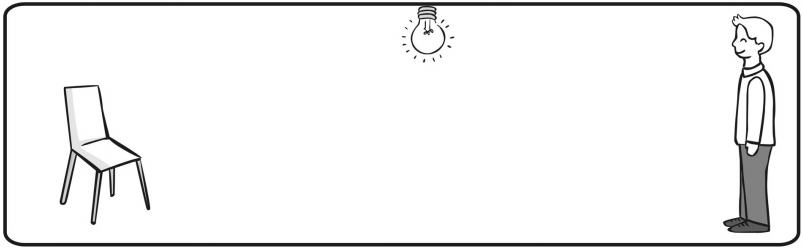 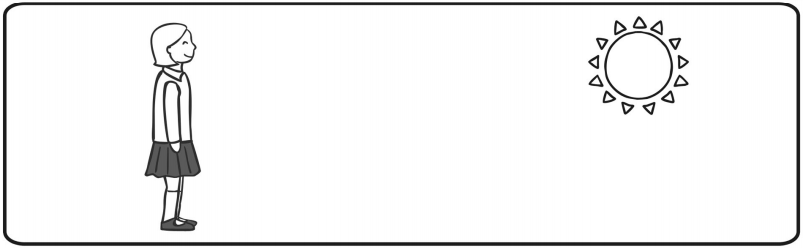 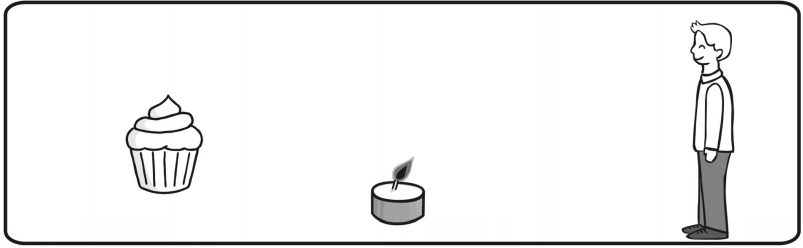 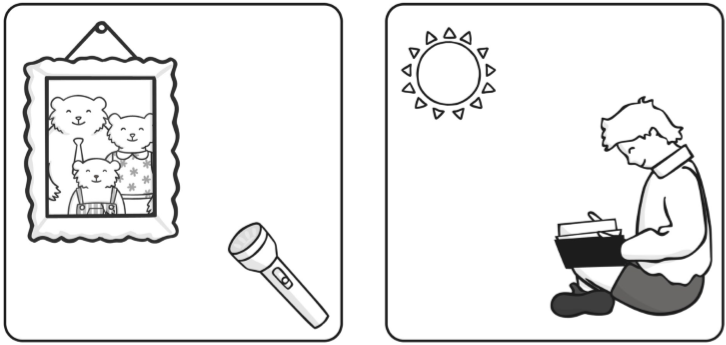 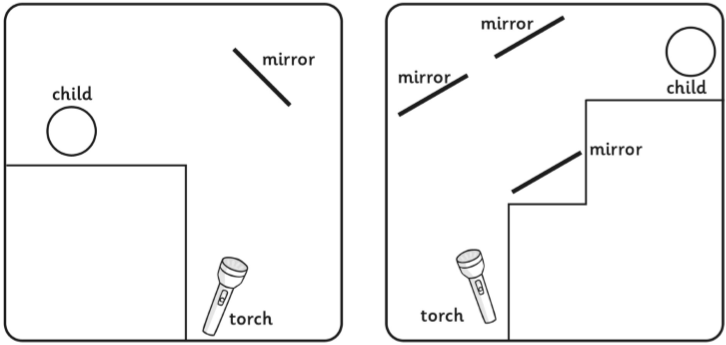 